STATUTAIRE VERGADERING ROTARY JAAR 2023-2024Leden (9+1):	Kathleen, Gunther, Marleen, Kristine, Els, Carolien & Martin, Werner, Vick, Richard  Gasten (3): 	Dr. Jan Tytgat – Director Government Affairs EU, Umicore	Monique Lebersorg – RC Zaventem	André De Becker – RC Zaventem  Menu:	Asperges op Vlaamse wijze Pluma van Duroc, rozemarijn jus, zalf van wortel, pomme bouchon, bostomaat, curry spitskool. Verwelkoming en woordje van de voorzitter – Werner Bij afwezigheid van onze clubmeester(s) neemt onze voorzitter de honneurs waar. Hij verwelkomt onze spreker en onze 2 gasten en leest het menu voor.  Daarna overloopt Werner de komende activiteiten.  Overhandiging quattrocycle op Ganspoel op woe 17/4 om 19u. Volgende SV in Den Blank op woe 24/4. Spreker Philippe Huybrechts, klimaatexpert en glacioloog in AP op woe 8/5.  Beatrice geeft maidenspeech op 22 mei en De Kerselaar geeft toelichting over interactieve tovertafel (13.000) waarvoor ze een bijdrage van 3000€ hebben gevraagd. Wie heeft idee voor 5e woe op 29/5? Kathleen stelt voor: resto Huldenberg Très Simple (Tim Famaey). De Kerselaar nodigt ons uit op de opening van hun nieuwe gebouw op 1/5 van 14u tot 17u. Rondleiding voorzien. Ook Voedselhulp zit nu in datzelfde gebouw. RCOZ neemt deel met een delegatie; we verwittigen RC Tervuren. Wie aanwezig wil zijn, kan dit aanduiden in Polaris. Kristine geeft inschrijvingen door aan Kerselaar/Voedselhulp.  Twee districtsactiviteiten: 1) D2140 Learning/Training Assembly op zat 27/4, 8u30-14u30 Geel; workshops met uitleg over commissies. Inkomende gouverneur Tony Janssens tekent hoofdlijnen van zijn jaar. Vooral bedoeld voor inkomende bestuursleden maar ook voor nieuwe leden en huidige leden die hun “kennis” willen opfrissen.             2) D2140 Conference op zat 22/6, 9-12u in Haacht. Huidig gouverneur Peter Wolters maakt balans op van zijn werkjaar. Incl House of Friendship (=Rotary stands met info over activiteiten van Rotary organisaties en clubs.) Noteer wereldontbijt GROS Overijse, Kamp Kwadraat, vaderdag zo 9/6, 8-11u, tvv waterputten Benin. Info volgt. RCOZ samenkomsten tijdens de zomer? Ideeën doorgeven aan Els. Apero in juli en in aug? Deelname aan zone-fietstocht op zo 21/7 met  inhuldiging duofiets (geschonken door zone) en pannenkoekenslag. Woordje van RC Zaventem Monique en André zijn gekomen om kennis te maken met RCOZ en om hun actie voor te stellen. RC Zaventem is een heel actieve club met vele acties. Op zaterdagmiddag 20/4 organiseren ze voor de 22e keer hun vermaard kippenfestijn tvv patiëntenvereniging van de MS kliniek in Melsbroek. Ze krijgen een zaal van het sportcentrum; ze huren een kippenkraam voor de gebraden kippen. RC Zav doet de bediening voor 400 à 500 aanwezigen! Halve kip en frietjes 20€. YEP – Théo Heijmans – ElsEls bevestigt dat Théo naar Canada mag – was zijn eerste keuze!  Volgend jaar ontvangen wij een student die school lopen in de Freinetschool in La Hulpe. Spreker Dr Jan Tytgat – “Resources, Recycling and Circular Economy - The case of (battery) metals”   Richard introduceert zijn schoonbroer! Dr Jan Tytgat is chemicus, werkt sinds 1987 bij de materialengroep Umicore en heeft daar verschillende posities doorlopen. Hij is nu directeur overheidsbeleid. Umicore is een toonaangevend bedrijf in circulaire materiaaltechnologie met een uitgebreide expertise op het gebied van materiaalwetenschappen, chemie en metallurgie. Materialen worden teruggenomen en gerecycleerd, krijgen dus een nieuw leven en worden in de economie gehouden. Belgische sites in Hoboken, Olen en Brussel. Wereldwijd 12.000 personeelsleden; streefdoel 20.000p in 2030.    www.umicore.beJan Tytgat deelt een paar losse ideeën en beschouwingen. Recycleren om impact op het milieu te verminderen. In vergelijking met vroeger is er nu een vermeerdering van materialen om een product te maken met als gevolg dat het ook veel complexer is om een product uit elkaar te halen en te recycleren. Chemische elementen worden in veel toepassingen gebruikt zoals batterijen, catalysatoren, elektronica.Schaarste! Onderscheid tussen tijdelijke en structurele schaarste. Cadmium is nevenproduct van zink. Cadmium wegsnijden, geen probleem. Als je lood wegsnijdt, dan zijn er vele nevenproducten die je niet meer hebt. Kobalt is nevenproduct van koper en van nikkel, dus altijd kobalt genoeg. Verschil tussen primair en recycling: in een ton grond zit 5g goud. In een ton GSM’s zit gemiddeld 100 tot 150g goud! Het grote probleem is om die GSM’s verzameld te krijgen. Recycling is een proces. Auto’s verzamelen, ontmantelen, vermalen (door 100 bedrijven).Wetgeving is cruciaal. Als mensen niet spontaan recycleren, dan moet dit worden afgedwongen.Output fabriek Hoboken is uniek. Milieu-impact/blootstelling lood is jaar na jaar naar beneden gegaan.                  De fabriek is in 1880 gebouwd en toen was er niets in de buurt. Fabriek kan niet worden verplaatst; buren worden uitgekocht. 85% van wat in Hoboken wordt gerecycleerd, komt niet uit België/Europa. Kostmodel van recycling: intrinsieke metaalwaarde min recycling process chain. Waarde metalen schommelt.Elektronisch afval – GSM 1€ aan metaalwaarde, te vermenigvuldigen met aantal GSM’s  1,8 miljoen €. Hoog recycling tarief voor goud en juwelen. Laag recycling tarief voor auto’s en elektronica. Hoe vervuilend is recycling? Altijd properder dan primaire fabricatie. Een welverdiend applaus!  Werner bedankt Jan Tytgat – met een fles champagne uiteraard - voor zijn boeiende en duidelijke uiteenzetting. Te horen in de “zaal” dat hij best nog eens terugkomt want er is nog veel te vertellen!Presentatie van Jan Tytgat staat op Polaris bij de uitnodiging op datum SV 10/4. VOLGENDE VERGADERINGEN  - zie PolarisApril Woensdag 17	19u - Receptie - overhandiging quattrocycle (+sponsors) - Centrum Ganspoel. Woensdag 24	SV in Den Blank Mei Woensdag 1 	14-17u - Opening nieuw gebouw De Kerselaar en Voedselhulp – rondleidingenWoensdag 8 	SV in AP – spreker prof. Philippe Huybrechts, Klimaatexpert en Glacioloog Woensdag 15	Apero bij DanielWoensdag 22	SV in Den Blank - Maiden speech Beatrice + toelichting verantw. De Kerselaar Woensdag 29	5e woensdag JuniZondag 9		8u-11u - Wereldontbijt GROS in Kamp Kwadraat tvv waterputten Benin.Woensdag 12 	GEEN SV wegens bestuurswisselVrijdag 14		19u30 - Bestuurswissel Serena in De Venkel, Kortenberg Woensdag 19	Apero bij GuntherWoensdag 26	SV met nieuwe voorzitter in Den BlankDisclaimer:  Dit verslag is een bondige weergave van de belangrijkste punten  die tijdens de vergadering werden besproken en is dus per definitie onvolledig en niet perfect genuanceerd. Wie meer wil weten, komt best naar de vergadering. Vergaderingen & activiteiten: https://overijse-zonien.rotary2140.org/nl/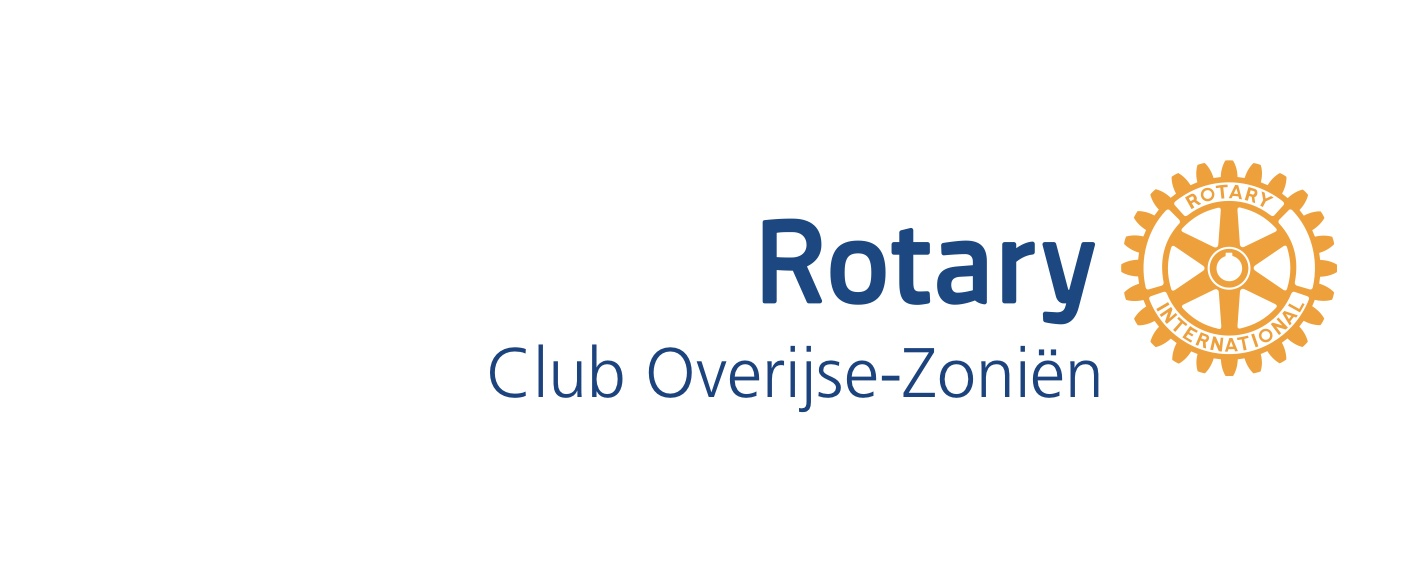 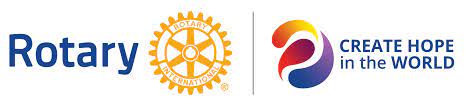 Verslag SV 10 april 2024      Afrikapaleis 19u15-22u30                                                                                               Verslag: Kristine